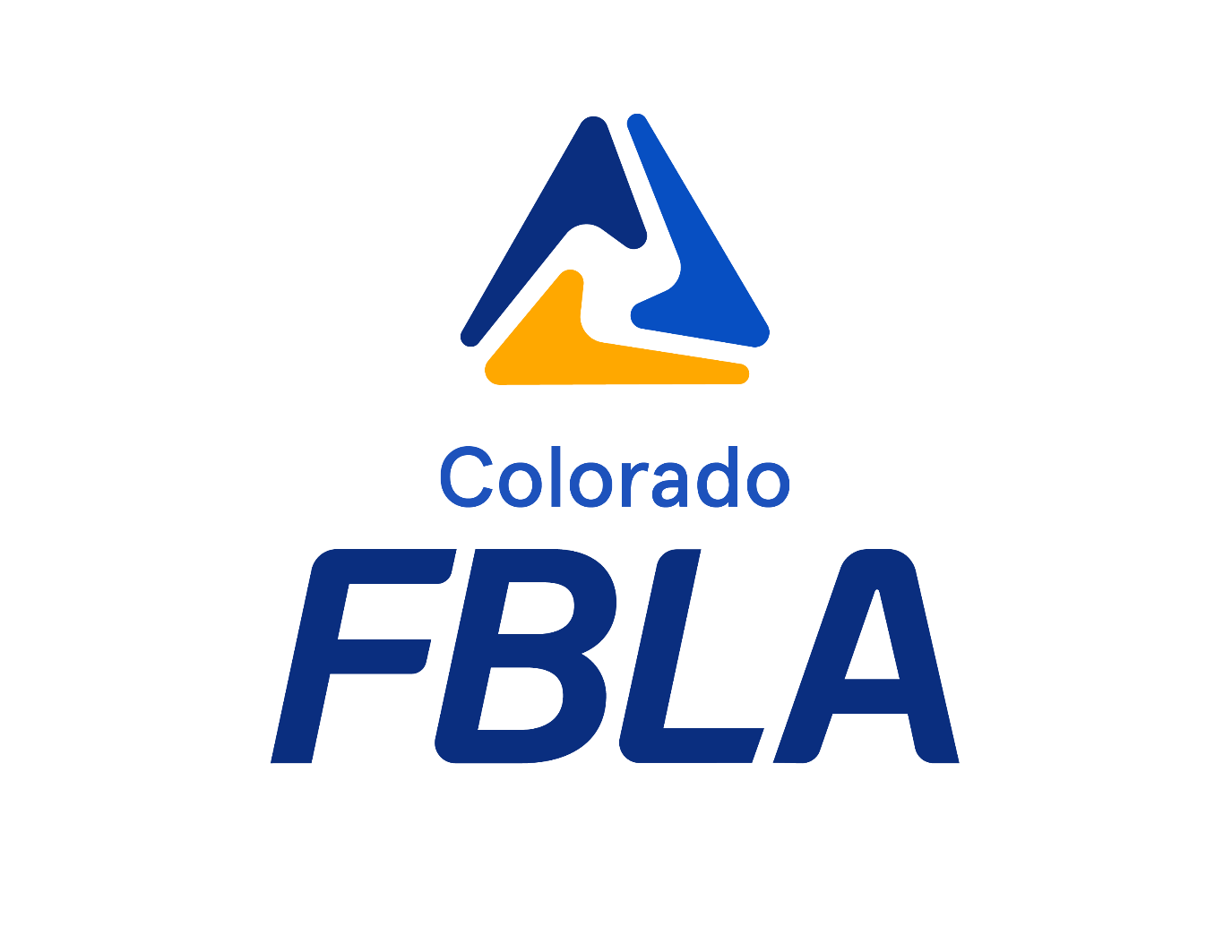 District 11 Leadership ConferenceFebruary 7, 2024Call to ConferenceTable of Contents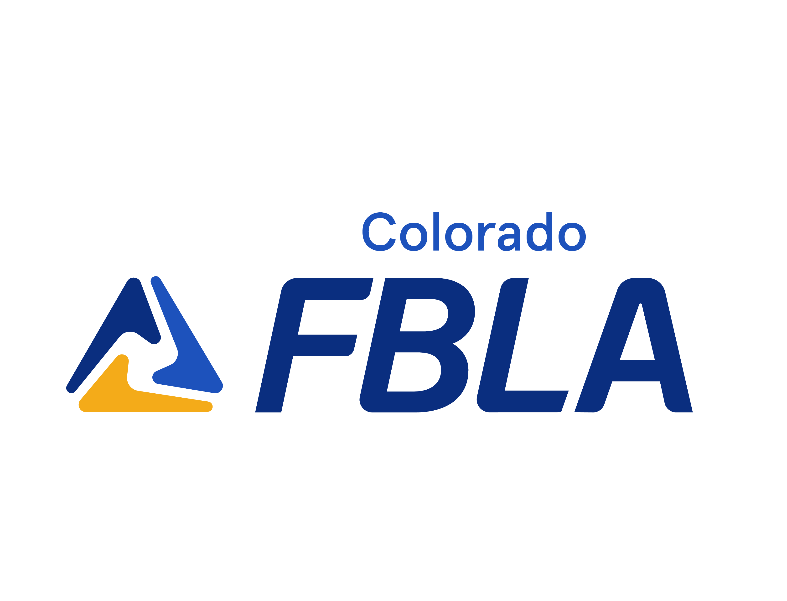 Adviser Checklist to Prepare for District Leadership Conference Set chapter deadlines for registration and paymentSubmit school district paperwork informationProvide members with necessary conference information, including costSend a letter to parents with event detailsRegister all members, advisers for the conference by the deadlinePrint e-mailed invoice and check, double-check, triple-check for accuracySubmit invoice to bookkeeper for paymentMail conference payment Follow the deadline checklist for all District Leadership Conference Review District Leadership Conference tentative agenda with attending membersDiscuss State Leadership Conference information with members, so they are prepared if they qualifyDistrict Leadership Conference Deadline ChecklistGeneral InformationDate: 02/08/2024Location: Arapahoe Fair Grounds - 25690 E Quincy Ave, Aurora, CO 80016Cost: $35Attendee Information Needed to RegisterNameGradeCompetitive EventDietary RestrictionsRequired FormsMultiple Release Form – completed form from each member (adviser keeps)Certification Form – completed form from each adviser (turned in at registration)Students MUST bring a photo ID to competeRegistration DeadlinesRegistration Opens: By December 5Registration Deadline: December 15Late Registration: December 16-20, any changes will be $10 per member, any additions will be the registration fee + $10 per memberAfter December 20: No changes may be made to the District Leadership Conference registrationPayment Received Deadline: 1/19/2024Contact InformationConference Registrationhttps://app.gobluepanda.com/ - click Login with FBLA Connect, and use your same credentials. Select Colorado FBLA from the dropdown menu at the top, and then begin your registration for the District Leadership Conference. Eligibility To be eligible to attend and compete, members must be registered with National FBLA by midnight, December 1st. FBLA Advisers – you must open your invoice in FBLA Connect and select your method of payment by midnight, December 1st for your members to be considered active.Registration RefundsNo registration refunds will be processed after the registration deadline.PaymentsPayment Received Deadline: January 19, 2024ChecksColorado FBLA District 11         Mail checks to:                                                                        	In-district Transfer Code:Rock Canyon H. S.                                                                    	26-338-10-2046-17405810 McArthur Ranch RdH.R., CO 80124No refunds will be processed after the registration deadline. State Leadership Conference registration will be allowed only after receiving full DLC payment.Tentative Conference Schedule of EventsInformation for FBLA District 11 Leadership Conference.1) All role play events will have only 10 minutes to prep, not 20 minutes. This will help with finishing the conference on time.2) All students need name badges which will be provided or they will not be allowed to compete.3) All students, advisors and chaperones need to ARRIVE by 7:15-7:30. We want to begin promptly at 7:30 so we can stay on schedule.4) Printed copies of the program will NOT be passed out at DLC, home schools will need to provide them. Students who are not competing need to stay with their home school at the guest speaker presentations. Chaperones and advisors who are not actively helping to run the competition should be with their students.5) A schedule will be sent prior to the conference that is broken down by EVENT. It will contain the results of the top 5 placements for role play events.Release & Certification FormsAll members must have completed Multiple Release Forms on file prior to the beginning of the conference. Keep the release forms with you. A certification form should be completed and submitted during conference registration. ParkingPark in lots A, B, E, or F (see picture below). We ask that if you have a bus staying on property during the event that they park in lots E or F further back in the lot. Schools will enter through doors on the north or south sides of the building. Note that we will have signs for schools to enter (please do NOT enter through judges doors).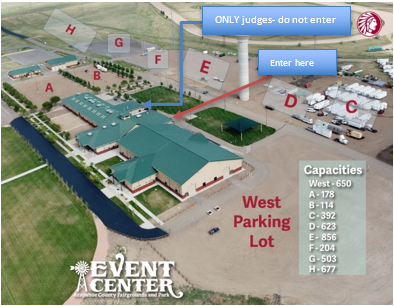 Special AccommodationsFor members that require special accommodations, complete the special needs portion in the registration system. Example reasons that members may need special accommodations would include wheelchair access or interpreter services or special dietary requests.FoodThis year, lunch will be Chick-Fil-AIt is required that each member select their food choice. Extra meals will not be ordered.Advisors will be assigned to lunch duty and collecting tickets.Selections should be completed with registration on Blue Panda.Competitive Events Event EntriesBy Member: Each member can enter in a maximum of two events. Only one can be a “live”, membership entry based, non-testing event (shown in yellow highlights). Check out the Competitive Events List-Districts or the chart in this document for more details. By Chapter: For chapter limitations, it depends on your chapter membership. Refer to the Colorado Events List-Districts.1-49 members: 3 entries50-100 members: 4 entries101-150 members: 5 entries151+ members: 6 entriesOnline Testing Online Testing Window: Jan 9-19, 2024Online Testing Timing: 7:00 am – 7:00 pm weekdays during the testing windowInformation about the online testing and production events will be sent to advisers at the beginning of January. Please ensure computers with internet access are available during this window for your students to test. Procedural Reminder: Team objective tests are taken individually by each team member. The scores of all team members will be averaged to determine the average team score. Any team member who does not sign in within 15 minutes of other team members and take the test will be removed from the team and prevented from advancing to the next level of competition. Prejudged EventsDeadline: January 19, 2024By 11:59 pm, advisers submit the components of the events listed below. Competitors must complete all portions of competitions to qualify for the next level of competition.Events with a pre-judge component: Production EventsDeadline: January 19, 2024Information will be sent to advisers via email the beginning of January. Competitors must complete all portions of competitions to qualify for the next level of competition.Production Events:Computer ApplicationsDatabase Design & ApplicationsSpreadsheet ApplicationsWord ProcessingPlease review each event for the time allotted for the production period. Competitors must complete all portions of competitions to qualify for the next level of competition.PoliciesThe national guidelines will be followed for rating sheets.Timing for presentations may vary. All information regarding the presentation times for events will be communicated through emails. Role Play event scoring: The preliminary round will have a weighted score.  75% of each team’s overall preliminary score will be based on a team’s performance score and the other 25% of each team’s overall preliminary score will be based on the team’s objective test score. No substitutions are allowed in between the test and role play rounds. Competitors must complete all portions of competitions to qualify for the next level of competition.A photo ID and nametag are required to compete at the District Leadership ConferenceAwards & RecognitionState Leadership ConferenceThe top four competitors in each competition are eligible to attend and compete at the 2024 State Leadership Conference, held April 1-3. More information about State Leadership Conference will be posted online on the state website.State Qualifier PoliciesIf a student would qualify for the State Leadership Conference in two events, the student's adviser must notify district leadership ASAP which event the student wishes to enter at the State Leadership Conference. Team Events: The maximum registered number on the team must be maintained; for example, a team of three cannot be substituted in for a registered team of two.Are Substitutions Allowed? Substitution Policy:INDIVIDUAL/TEAM EVENTS.  Only Team Substitutions Allowed, With Exceptions.  If competing as a team that does not require a pre-judged component (see below), you may substitute one (1) member of a team originally comprised of 2 or 3 members. If competing as an individual, no substitutions are allowed, and his or her spot is forfeited to the next eligible competitor.INDIVIDUAL EVENTS. No. Substitutions are not allowed for individual events. If an individual cannot participate in the next level of competition, his or her spot is forfeited to the next eligible competitor.PARLIAMENTARY PROCEDURE. Yes, With Exceptions.  You may make substitutions if at least two (2) members of a team of 4, or three (3) members from a team of 5 remain on the team that advance to the next level of competition. Maximum number of substitutions allowed is two (2).CHAPTER EVENTS. Yes.  Substitutions are allowed for chapter events with a presentation component if the chapter participates in the next level of competition.PREJUDGED EVENTS. No.  Substitutions are not allowed for prejudged events. However, a team may drop a member if allowed in the event guidelines. If an individual or team cannot participate in the next level of competition, their spot is forfeited to the next eligible individual or team.ROLE PLAY EVENTS. No substitutions are allowed in between the test and role play rounds.Dress Code The FBLA National Dress Code will be in effect.FBLA members and advisers should develop an awareness of the image one’s appearance projects. The purpose of the dress code is to uphold the professional image of the association and its members and to prepare members for the business world.Appropriate attire is required for members during competitive events.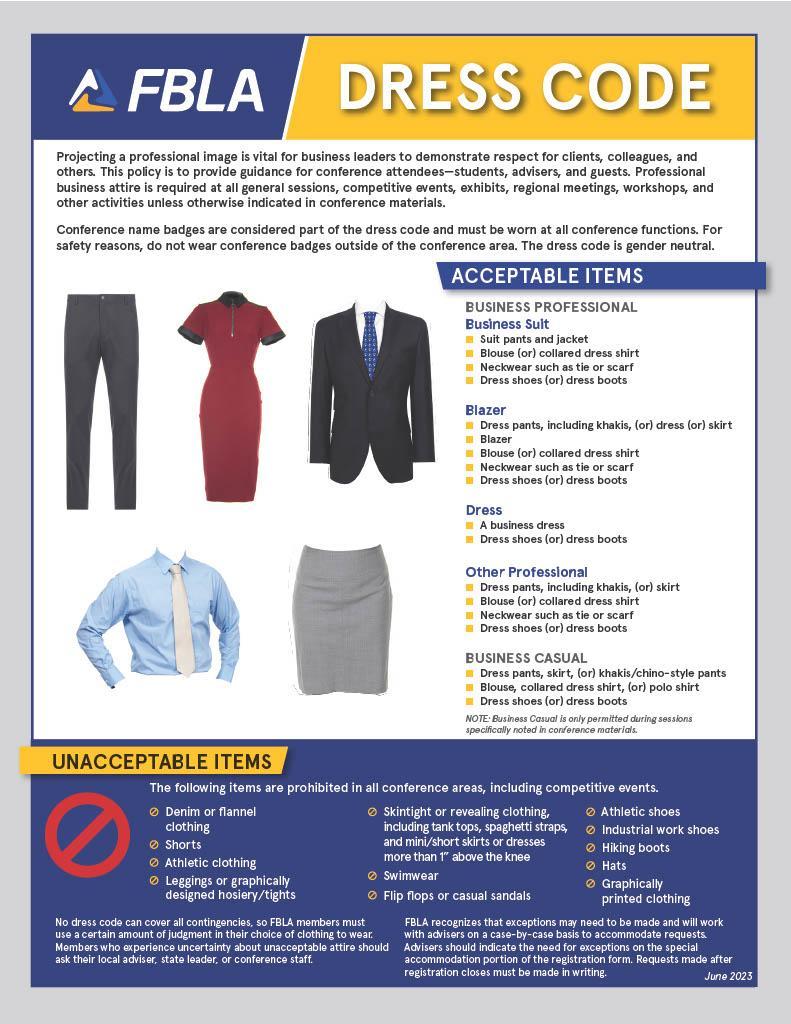 FAQsQ: Where do I go to register?A: Go to app.bluepanda.com to register for your District Leadership Conference. Follow the DLC Registration Tutorial for step-by-step instructions.Q: What is my username and password?A: You will login using the same credentials you use to access FBLA Connect. If you cannot login to FBLA Connect, please submit a Help Desk ticket from connect.fbla.org. Q: I have a student that needs accommodations.A: Please list these accommodations in the registration system. Follow the DLC Registration Tutorial for step-by-step instructions.Q: How do I know that my registration has been received?A: Make sure to click SUBMIT at the end. If you have received an e-mail confirmation, you are officially registered. Follow the DLC Registration Tutorial for step-by-step instructions.Q: When is my District Leadership Conference and how do I pay?A: Read your district’s Call to Conference, found online in the District Conferences tab, under Events, on the Colorado FBLA website.Q: In how many events can a student participate? A: No more than two, only one can be a “live” event (highlighted in the Event Element and Limitation list). Refer to the Competitive Events List - District.Q: How many entries does my chapter receive for each event?A: For testing events, chapters receive unlimited entries. For membership-based entries, it depends on your chapter membership. Refer to the Competitive Events List – District.1-49 members: 3 entries50-100 members: 4 entries101-150 members: 5 entries151+ members: 6 entriesQ: What are the rules on if a member competed in the event before?A: The national guidelines are followed. Members may compete in an event more than once if they have not previously placed in the top ten of that event at National Leadership Conference. If a member places in the top ten of an event at NLC, they are no longer eligible to compete in that event. This eliminates the exceptions for team events that were previously in place, as this change will now affect all events.Q: Help! I’ve logged in and don’t see a member!A: The member isn’t really a member. The membership registration and payment deadline was December 1st. You may still register the student as an FBLA member on the national website. Contact Molly Davis to add them to the DLC registration list by December 15th for a $10 fee per late member – molly.davis@cccs.edu. Q: Help! I can’t log in!!A: Click the “Login with FBLA Connect” button from Blue Panda, and then use the same credentials you use when logging into the FBLA Connect membership system. Follow the DLC Registration Tutorial for step-by-step instructions. If you are still unable to log in, you may be blocked from registering because of an owed balance. Contact Molly Davis at molly.davis@cccs.edu. Q: Where is the information on taking tests?A: Tests will all take place online, prior to the District Leadership Conference. Information about logging in to take tests will be sent out in late December/early January via email.Q: How long are the online tests?A: Each test is timed and will time out after 60 minutes. Q: Can students start the test on one day and finish it on another?A: No. Students must take the test in one sitting.Q: What if I have several students on a team? Do they each take an individual test or do they collaboratively take one test?A: The students will take the test individually. Team objective tests are taken individually by each team member. The scores of all team members will be averaged to determine the average team score. Any team member who does not sign in within 15 minutes of other team members and take the test will be removed from the team and prevented from advancing to the next level of competition.Q: Where is the information on the production events?A: The production part of four competitions (Computer Applications, Database Design & Applications, Spreadsheet Applications, Word Processing) will all take place prior to the District Leadership Conference. Information about production tests will be sent out in January via email.Q: Do production events have to take a test?A: Yes. For Computer Applications, Database Design & Applications, Spreadsheet Applications, Word Processing, students will need to budget their time to take an hour-long test, in addition to completing their production events in the allotted amount of time for the production assessment. Colorado FBLA Code of ConductThe purpose of the Code of Conduct is to ensure that FBLA members who attend a conference are aware of expected behavior. It is the adviser’s responsibility to discuss the form with the members and stress the importance of abiding by the rules. Colorado FBLA is proud of its reputation and encourages advisers to closely monitor students at all conferences. Advisers must have a signed Code of Conduct in their possession at all FBLA activities and must submit a Certification Form certifying that all members have read and signed the Verification Form.CONDUCT POLICIES AND PROCEDURES FOR COLORADO FBLAThe following conduct policies reflect minimum behavioral standards for Colorado FBLA members. The policies are in effect for all delegates who are attending any Local, State or National FBLA function. The term “delegate” shall mean any FBLA member. Defacing of public property—any damage to or loss of property or furnishings of the properties being utilized for meeting purposes will be paid for by the individual or chapter responsible. Delegates shall keep their adult advisers informed of their activities and whereabouts at all times. Delegates will not be allowed to leave the conference site at any time without adult supervision. Members will be prohibited from participation without local supervision provided by the chapter or school. For the National Leadership Conference a designated local adviser or parent will be expected to accompany the participants. Delegates shall not use their own cars or ride in cars belonging to others during the conference unless accompanied by an adviser or other responsible adult. Alcoholic beverages and controlled or illegal substances (drugs) of any form are not allowed. These items must not be used or possessed at any time, or under any circumstances. Use or possession of such substances may subject the delegate to criminal prosecution. Use of tobacco in any form by an FBLA member is prohibited, including e-cigarettes. Participants will NOT be admitted to conference activities and competitive events if in violation of the dress code. Furthermore, competitors will not walk on stage during awards sessions if observed violating the dress code. Observe the curfews as listed in the conference program. Curfew is defined as being in your own assigned room by the designated hour. Members of the opposite sex are not allowed in sleeping rooms in hotels or motels unless the door is WIDE OPEN or the chapter adviser or responsible adult is present in the room. Colorado FBLA photographers and videographers will be taking photos and videos throughout the conference for use in any manner FBLA deems appropriate including, but not limited to, publishing in FBLA publications, on the FBLA website, and in connection with competitive performance events. By attending the conference, you grant FBLA the right, without approval, to photograph, record, use, and edit your photograph, video, image, likeness, appearance, performance, and any other indicia of identity, in any format whatsoever, and to publish, disseminate, exhibit, publicly display, give, sell, and/or transfer the same in any and all forms of media or distribution now known or hereafter discovered or developed (including, but not limited to, print media, Internet, Web casting, video streaming, television or radio), for the use of FBLA, its affiliates, or any individual, organization, business, publication, network or other third party, in perpetuity, without payment or any consideration.DISREGARDING OR VIOLATING THE CODE OF CONDUCTDelegates who disregard or violate this code will be subject to disciplinary action, including, but not limited to, competitive event disqualification, forfeiture of privileges to attend further events, confinement to your hotel room, dismissal from the conference, and being sent home at your own expense. Parents and/or guardians will be notified and FBLA reserves the right to notify law enforcement. Any Code of Conduct violation must be brought to the attention of the state adviser prior to the conclusion of the conference.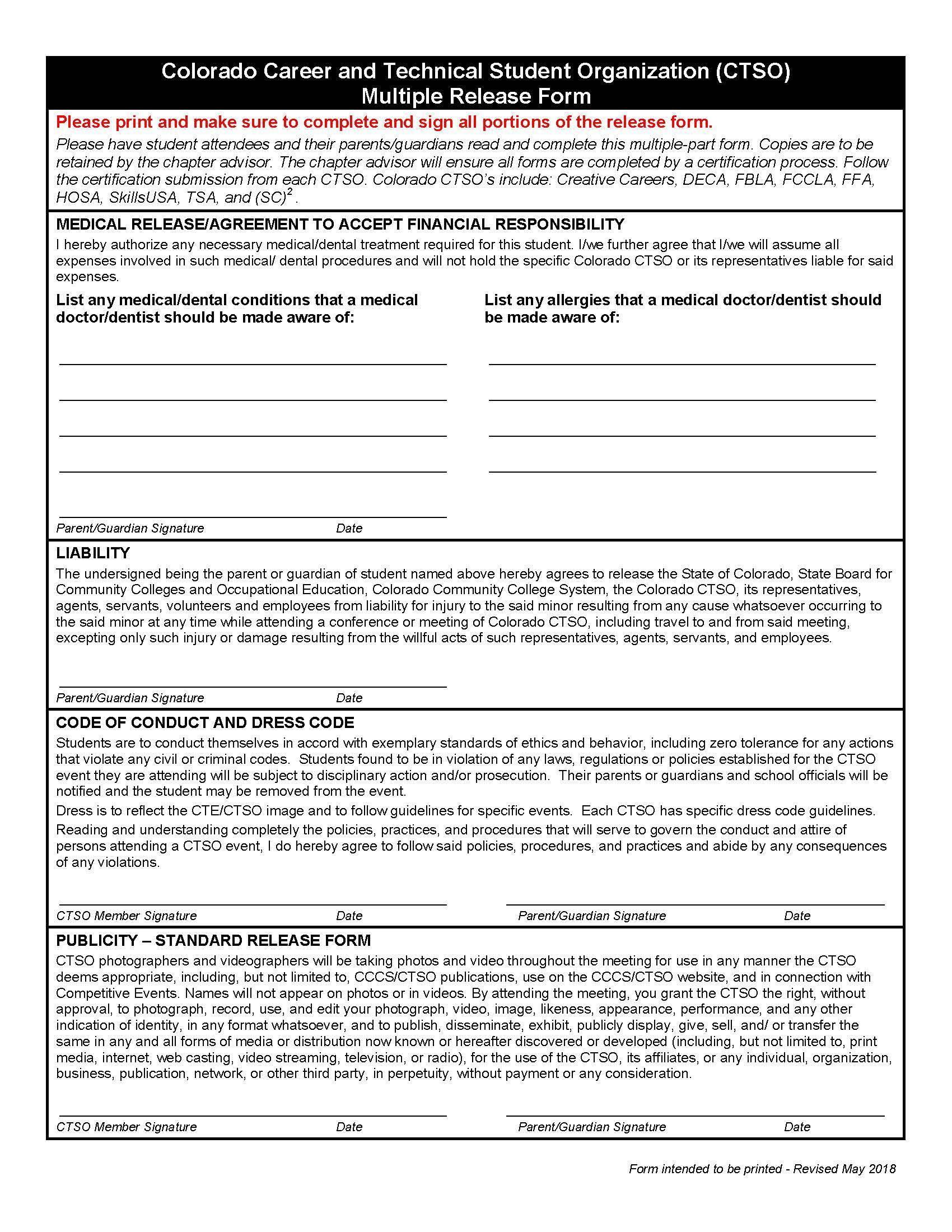 DateDeadlineNotesDecember 1Membership DeadlineMembership Payment Deadlineconnect.fbla.org  By December 5Registration Openshttps://app.gobluepanda.com/ December 15Registration DeadlineDecember 16-20Registration Changes or AdditionsAfter December 20NO registration changes or additions are allowed1/19/2024Payment Received DeadlineRock Canyon High SchoolATTN: JANNA ROBINETT5810 MCARTHUR RANCH ROADHIGHLANDS RANCH, CO 80122Checks can be made out to: FBLA District 11In-district Transfer Code:DISTRICT 11.   26-338-10-2046-1740If payment is late or not received students will not be eligible to compete.1/19/2024Pre-Judge SubmissionsEvents: Business Ethics, Business Financial Plan, Business Plan, Digital Animation, Digital Video Production, Future Business Educator, Future Business Leader, Job Interview 1/19/2024Production SubmissionsEvents: Computer Applications, Database Design & Applications, Spreadsheet Applications, Word Processing1/9-1/19/2024Online Testing WindowTests available from 7 am to 7 pm- excluding weekendsEach competitive event that requires a test, (all objective tests, all production events, all role plays, and Parliamentary Procedure), will be taken by the student at their local school. Each chapter adviser will be given credentials to serve as a proctor and each student that is registered/required to take a test will be provided with a test ticket that includes a website, username, and password. The test ticket will be digitally provided to the proctor who is responsible for distributing it to students. These credentials will be emailed to the adviser 24 hours before the testing window opens. Similarly, all production events will also require a proctor for their production assignment in addition to their objective test.  The prompts and instructions for the production assignment will be sent to individual advisers 24 hours before the testing window opens.	 ALL OBJECTIVE TESTS ARE TAKEN INDIVIDUALLY BY STUDENTS. TEAMS OF STUDENTS WILL HAVE THEIR SCORES AVERAGED BY DLG FOR A COMBINED TEST SCORE.February 7, 2024District Leadership Conference Chapter certification form due (end of this document)RegistrationCostCostCostDeadline (Received) December 15December 16-20After December 20Registration (includes online testing, competition materials, awards, conference materials)$35Changes: $10 per memberAdditions: Registration Fee + $10 per member No Changes or additions available after December 20thDistrict T-Shirt12.00How to Registerhttps://app.gobluepanda.com/ https://app.gobluepanda.com/ Not availableNameTitleE-mailJanna RobinettBoard MemberJanna.robinett@dcsdk12.orgKaylin TrentState OfficerD11stateofficer@coloradofbla.orgEventPre-judge ComponentBusiness EthicsExecutive SummaryBusiness PlanReport (PDF)Digital AnimationURLDigital Video ProductionURLFinancial Statement AnalysisReport (PDF)Future Business EducatorLesson Plan (PDF)Future Business LeaderCover Letter, Resume (PDF)Job InterviewCover Letter, Resume (PDF)2023-24 Colorado FBLA Competitive Events Elements List 2023-24 Colorado FBLA Competitive Events Elements List 2023-24 Colorado FBLA Competitive Events Elements List 2023-24 Colorado FBLA Competitive Events Elements List 2023-24 Colorado FBLA Competitive Events Elements List 2023-24 Colorado FBLA Competitive Events Elements List 2023-24 Colorado FBLA Competitive Events Elements List Member Event Limit: 2 events (only one can be a “live”, membership entry based, non-testing event – in yellow highlights)*Individual, Team or Chapter Events – Teams can be made up of 1, 2 or 3 participants, unless otherwise noted in parenthesis. Chapter events can have 1, 2 or 3 participants present the project.**Membership Based: 0-49 chapter members – 3 entries per chapter, 50-100 chapter members – 4 entries per chapter, 101-150 chapter members – 5 entries per chapter, 151+ chapter members – 6 entries per chapterMember Event Limit: 2 events (only one can be a “live”, membership entry based, non-testing event – in yellow highlights)*Individual, Team or Chapter Events – Teams can be made up of 1, 2 or 3 participants, unless otherwise noted in parenthesis. Chapter events can have 1, 2 or 3 participants present the project.**Membership Based: 0-49 chapter members – 3 entries per chapter, 50-100 chapter members – 4 entries per chapter, 101-150 chapter members – 5 entries per chapter, 151+ chapter members – 6 entries per chapterMember Event Limit: 2 events (only one can be a “live”, membership entry based, non-testing event – in yellow highlights)*Individual, Team or Chapter Events – Teams can be made up of 1, 2 or 3 participants, unless otherwise noted in parenthesis. Chapter events can have 1, 2 or 3 participants present the project.**Membership Based: 0-49 chapter members – 3 entries per chapter, 50-100 chapter members – 4 entries per chapter, 101-150 chapter members – 5 entries per chapter, 151+ chapter members – 6 entries per chapterMember Event Limit: 2 events (only one can be a “live”, membership entry based, non-testing event – in yellow highlights)*Individual, Team or Chapter Events – Teams can be made up of 1, 2 or 3 participants, unless otherwise noted in parenthesis. Chapter events can have 1, 2 or 3 participants present the project.**Membership Based: 0-49 chapter members – 3 entries per chapter, 50-100 chapter members – 4 entries per chapter, 101-150 chapter members – 5 entries per chapter, 151+ chapter members – 6 entries per chapterMember Event Limit: 2 events (only one can be a “live”, membership entry based, non-testing event – in yellow highlights)*Individual, Team or Chapter Events – Teams can be made up of 1, 2 or 3 participants, unless otherwise noted in parenthesis. Chapter events can have 1, 2 or 3 participants present the project.**Membership Based: 0-49 chapter members – 3 entries per chapter, 50-100 chapter members – 4 entries per chapter, 101-150 chapter members – 5 entries per chapter, 151+ chapter members – 6 entries per chapterMember Event Limit: 2 events (only one can be a “live”, membership entry based, non-testing event – in yellow highlights)*Individual, Team or Chapter Events – Teams can be made up of 1, 2 or 3 participants, unless otherwise noted in parenthesis. Chapter events can have 1, 2 or 3 participants present the project.**Membership Based: 0-49 chapter members – 3 entries per chapter, 50-100 chapter members – 4 entries per chapter, 101-150 chapter members – 5 entries per chapter, 151+ chapter members – 6 entries per chapterMember Event Limit: 2 events (only one can be a “live”, membership entry based, non-testing event – in yellow highlights)*Individual, Team or Chapter Events – Teams can be made up of 1, 2 or 3 participants, unless otherwise noted in parenthesis. Chapter events can have 1, 2 or 3 participants present the project.**Membership Based: 0-49 chapter members – 3 entries per chapter, 50-100 chapter members – 4 entries per chapter, 101-150 chapter members – 5 entries per chapter, 151+ chapter members – 6 entries per chapterEventGradeTypeI/T/C*(#)ChapterEntries**State QualifiersNotesAccounting I9-12Online TestIUnlimitedTop 4Accounting II9-12Online TestIUnlimitedTop 4Advertising9-12Online TestIUnlimitedTop 4Agribusiness9-12Online TestIUnlimitedTop 4American Enterprise Project9-12Prejudge Report & PresentationC1 per chapterState only event – no district competitionBanking & Financial Systems9-12Online Test & Role PlayT (1-3)Membership BasedTop 4Top 10 from obj test compete in the role play at DLCBroadcast Journalism9-12Presentation (Equipment)T (1-3)Membership BasedTop 4Business Calculations9-12Online TestIUnlimitedTop 4Business Communication9-12Online TestIUnlimitedTop 4Business Ethics9-12Online Test, Prejudge, PresentationT (1-3)Membership BasedTop 4Prejudge, Presentation with out EquipmentBusiness Law9-12Online TestIUnlimitedTop 4Business Management9-12Online Test & Role PlayT (1-3)Membership BasedTop 4Top 10 from obj test compete in the role play at DLCBusiness Plan9-12Prejudge Report & PresentationT (1-3)Membership BasedTop 4Prejudge component must be submitted to present at DLCClient Service9-12Presentation w/o EquipIMembership BasedTop 4Presentation without equipmentCoding & Programming9-12DemonstrationT (1-3)Membership BasedTop 4Community Service Project9-12Prejudge Report & PresentationC1 per chapterState only event – no district competitionComputer Applications9-12Production & Online TestIUnlimitedTop 4Computer Game & Simulation Programming9-12DemonstrationT (1-3)Membership BasedTop 4Computer Problem Solving9-12Online TestIUnlimitedTop 4Cyber Security9-12Online TestIUnlimitedTop 4Data Analysis9-12Presentation (Equipment)T (1-3)Membership BasedTop 4Database Design & Apps9-12Production & Online TestIUnlimitedTop 4Digital Animation9-12Prejudge Project & PresentationT (1-3)Membership BasedTop 4Prejudged component must be submitted to present at DLCDigital Video Production9-12Prejudge Project & PresentationT (1-3)Membership BasedTop 4Prejudged component must be submitted to present at DLCEconomics9-12Online TestIUnlimitedTop 4Electronic Career Portfolio9-12Presentation (Equipment)IMembership BasedTop 4Entrepreneurship9-12Online Test & Role PlayT (1-3)Membership BasedTop 4Top 10 from obj test complete in the role play at DLCFinancial Statement Analysis9-12Presentation with EquipmentT (1-3)Membership BasedTop 4Future Business Educator9-12Pre-judge & Presentation (Equipment)IMembership BasedTop 4Colorado district and state event only Future Business Leader9-12InterviewIMembership BasedTop 4Prejudged component must be submitted to present at DLCGraphic Design9-12Presentation (Equipment)T (1-3)Membership BasedTop 4Health Care Administration9-12Online TestIUnlimitedTop 4Help Desk9-12Online Test & Role PlayIMembership BasedTop 4Top 10 from obj test complete in the role play at DLCHospitality & Event Management9-12Online Test & Role PlayT (1-3)Membership BasedTop 4Top 10 from obj test complete in the role play at DLCHuman Resource Management9-12Online TestIUnlimitedTop 4Impromptu Speaking9-12SpeechIMembership BasedTop 4Insurance & Risk Management9-12Online TestIUnlimitedTop 4International Business9-12Online Test & Role PlayT (1-3)Membership BasedTop 4Top 10 from obj test complete in the role play at DLCIntroduction to Business Concepts9-10Online TestIUnlimitedTop 4Introduction to Business Communication9-10Online TestIUnlimitedTop 4Introduction to Business Presentation9-10Presentation with EquipmentT (1-3)Membership BasedTop 4Introduction to Business Procedures9-10Online TestIUnlimitedTop 4Introduction to Event Planning9-10Online Test & Role PlayT (1-3)Membership BasedTop 4Top 10 from obj test complete in the role play at DLCIntroduction to FBLA9-10Online TestIUnlimitedTop 4Introduction to Financial Math9-10Online TestIUnlimitedTop 4Introduction to Information Technology9-10Online TestIUnlimitedTop 4Introduction to Marketing Concepts9-10Online TestIUnlimitedTop 4Introduction to Parliamentary Procedure9-10Online TestIUnlimitedTop 4Introduction to Programming9-10Presentation with EquipmentT (1-3)Membership BasedTop 4Introduction to Public Speaking9-10SpeechIMembership BasedTop 4Introduction to Social Media Strategy9-10Presentation with EquipmentT (1-3)Membership BasedTop 4Job Interview9-12InterviewIMembership BasedTop 4Prejudged component must be submitted to present at DLCJournalism9-12Online TestIUnlimitedTop 4Local Chapter Annual Business Report9-12Prejudge Report & PresentationC1 per chapterState only event – no district competitionManagement Information Systems9-12Online Test & Role PlayT (1-3)Membership BasedTop 4Top 10 from obj test complete in the role play at DLCMarketing9-12Online Test & Role PlayT (1-3)Membership BasedTop 4Top 10 from obj test complete in the role play at DLCMobile Application Development9-12DemonstrationT (1-3)Membership BasedTop 4Network Design9-12Online Test & Role PlayT (1-3)Membership BasedTop 4Top 10 from obj test complete in the role play at DLCNetworking Infrastructures9-12Online TestIUnlimitedTop 4Organizational Leadership9-12Online TestIUnlimitedTop 4Parliamentary Procedure9-12Online Test & Role PlayT (4-5)Membership BasedTop 4Top 10 from obj test complete in the role play at DLCPartnership with Business Project9-12Prejudge Report & PresentationC1 per chapterState only event – no district competitionPersonal Finance9-12Online TestIUnlimitedTop 4Public Policy & Advocacy9-12Online TestIUnlimitedTop 4Public Service Announcement9-12Presentation (Equipment)T (1-3)Membership BasedTop 4Public Speaking 9-12SpeechIMembership BasedTop 4Sales Presentation9-12Presentation (Equipment)T (1-3)Membership BasedTop 4Securities & Investments9-12Online TestIUnlimitedTop 5Social Media Strategies9-12Presentation (Equipment)T (1-3)Membership BasedTop 4Sports & Entertainment Management9-12Online Test & Role PlayT (1-3)Membership BasedTop 4Top 10 from obj test complete in the role play at DLCSpreadsheet Applications9-12Production &Online TestIUnlimitedTop 4Supply Chain Management9-12Online TestIUnlimitedTop 4UX Design9-12Online TestIUnlimitedTop 4Visual Design9-12Presentation (Equipment)T (1-3)Membership BasedTop 4Website Coding & Development9-12DemonstrationT (1-3)Membership BasedTop 4Website Design9-12DemonstrationT (1-3)Membership BasedTop 4Who's Who in FBLA12PrejudgeIUnlimitedState only event – no district competitionWord Processing9-12Production & Online TestIUnlimitedTop 4Objective Tests the top 5 go onto State- all other events top 4 go to State (in 2025 this will go back to only the top 4 once District 12 is created)Objective Tests the top 5 go onto State- all other events top 4 go to State (in 2025 this will go back to only the top 4 once District 12 is created)Objective Tests the top 5 go onto State- all other events top 4 go to State (in 2025 this will go back to only the top 4 once District 12 is created)Objective Tests the top 5 go onto State- all other events top 4 go to State (in 2025 this will go back to only the top 4 once District 12 is created)Objective Tests the top 5 go onto State- all other events top 4 go to State (in 2025 this will go back to only the top 4 once District 12 is created)Objective Tests the top 5 go onto State- all other events top 4 go to State (in 2025 this will go back to only the top 4 once District 12 is created)Objective Tests the top 5 go onto State- all other events top 4 go to State (in 2025 this will go back to only the top 4 once District 12 is created)Chapter Certification FormThe FBLA members of  	___________________________________  School have read the Code of Conduct, Dress Code and completed the CTSO Multiple Release Forms.In addition, we certify that all staff provided by the school district and attending this conference with the Colorado CTSOs have completed and passed a Criminal Background Check and Sexual Abuse Prevention Training.Our chapter has an emergency plan. This plan has been communicated with attending members, parents and administrators.__________________________________            __________________________________(Adviser Printed Name) 				     (Adviser Signature) 			     (Date)__________________________________            __________________________________   (School Administrator Printed Name) 		     (School Administrator Signature) 	                   (Date)This form is to be submitted during on-site conference registration. Do not send individual forms to the state.  Individual forms must be in possession of the adviser.